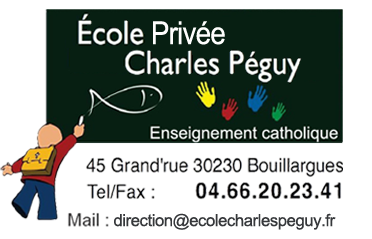 DEMANDE DE PREINSCRIPTIONJe soussigné(e) Madame, Monsieur, ………………………………………………….. sollicite une préinscription pour l’année scolaire 20…. /20….  de mon fils, ma filleNOM DE L’ENFANT : …………………………….	PRENOM : ………………………….Date de naissance : ……………………………	Classe actuelle : ……………………..Adresse : ………………………………………………………………………………………...…………………………………………………………………………………………………...Code Postal : …………………..	Ville : …………………………………………………..N° de téléphone : ……………………......................... ou ……………………………………..Adresse mail : ………………………………………………………………………………….Votre enfant a-t-il des besoins éducatifs et ou pédagogiques particuliers ? :Si oui, lesquels : ………………………………………………………………………………..………………………………………………………………………………………………….Dans le cas d’une inscription définitive de mon enfant, un dossier d’inscription me sera adressé. Je joins à ma demande un chèque d’un montant de 80.00 euros correspondant aux frais d’inscription qui ne sera encaissé que sur acceptation du dossier (non restitué en cas de désistement de votre part).Fait à …………………………..Le ……………………………..SignatureHorairesL’établissement accueille les élèves le lundi, mardi, jeudi, vendredi selon les horaires suivants. Participation annuelle de base (tarif 2019-2020)Cantine (tarif 2019-2020) :5,25 € le repas (inscription régulière) 1, 2, 3 ou 4 jours fixés d’avance et pour l’année scolaire5,55 € à l’unité (inscription occasionnelle)Garderie : les abonnements sont pris en début d’année et ce pour l’année scolaire.Cotisations obligatoires annuelles (tarif 2019-2020) :cotisations (AGAGEC/UDOGEC) par enfant pour l’année : 33,59€ (à titre indicatif 
facturées en octobre)  activités diverses par enfant pour l’année 20.00€ (facturées en septembre)  fournitures scolaires (facturées en septembre) Divers (tarif 2019-2020)Classe de découverte : 250 € pour 5 jours payables en 6 fois25 € pour 1 sortie d'un jourCotisation à l’Association de Parents d’élèves (facultative) : 19,00 € pour l’année (à titre indicatif et facturée au mois d’octobre)Assurance scolaire (responsabilité civile + individuelle accident) 9,90 € par enfant pour l’année (facultatif)MatinAprès-midiGarderie7h30-8h4517h10-18h30Ouverture Portail8h4513h40Rentrée des Classes8h5513h50Fin de Classe12h0017h00ANNUELDont acompte de 10%TRIMESTRIEL (septembre, janvier, avril)MENSUEL1 enfant inscrit590.00€59.00€198.00€/196.00€/196.00€59.00€2 enfants inscrits920.00€92.00€308.00€/306.00€/306.00€92.00€3 enfants inscrits1240.00€124.00€414.00€/413.00€/413.00€124.00€4 enfants inscrits1580.00€158.00€528.00€/526.00€/526.00€158.00€Forfait mensuel :Forfait mensuel :Présence occasionnelleMatin ou Soir :3,00 € / périodePrésence Matin ou SoirPrésence Matin et SoirPrésence occasionnelleMatin ou Soir :3,00 € / période30 €50 €Présence occasionnelleMatin ou Soir :3,00 € / période